JEAS九支発 第359号令和元年７月１日関係各位                                       (一社)　日本環境アセスメント協会九州・沖縄支部長　平良　辰二　令和元年度　技術＆野外セミナーのご案内　  　拝啓　時下益々ご清栄のこととお慶び申し上げます。支部事業につきましては、日頃から格別のご協力を賜り厚く御礼申し上げます。さて、本年度の技術セミナー及び野外セミナーを以下の要領により実施いたします。今回の開催地である沖縄での「技術セミナー」では、中間貯蔵・環境安全事業株式会社 代表取締役 小林正明氏から、我が国の環境アセスメント制度の動向について、また、沖縄県環境部長 棚原憲実氏より、世界自然遺産の取り組みについて御講演いただきます。今回で４回目を迎える女性会員交流会では、IoT技術の活用による課題解決と社会実装教育の紹介（仮称）について、沖縄工業高等専門学校 情報通信システム工学科 准教授 神里志穂子氏から、その取り組みについてご講演いただきます。「野外セミナー」では、世界自然遺産候補地、キャンプシュワブ、沖縄県公共関与産業廃棄物管理型最終処分場等の現場を見学いたします。つきましては、ご多忙な時期とは存じますが、万障お繰り合わせの上ご参加下さいますようご案内申し上げます。敬具記１．開 催 日　　令和元年１０月１７日（木）～１０月１８日（金）２．開催場所　　１０/１７　技術セミナー＆女性会員交流会　１３：３０よりサンパレス球陽館　パレスコート〒900-0015那覇市久茂地2-5-1（TEL：098-863-4181）※セミナー終了後、意見交換会（同会場）　　　　　　　　　 １０/１８　野外セミナー（８：３０　県民広場前 集合）　　　　　　　　　　　　沖縄工業高等専門学校　～　世界自然遺産候補地～キャンプシュワブ～　他　　　　　　　　　　　　　　　　　　　　　　　　　３．参加費４．内　容＜技術セミナー＞１０月１７日（木）　１３：００受付開始　　懇親会１７：３０～　同会場＜野外セミナー＞　１０月１８日（金）8：30～　県庁前県民広場前　集合9：40～10：30①沖縄工業高等専門学校見学（50分）10：30～12：00②世界自然遺産候補地（50分）説明者　㈱沖縄環境保全研究所 顧問 大浜浩志 氏12：00～12：45③キャンプシュワブ見学（カヌチャリゾート）（30分）　　　　　　　　　説明者　㈱沖縄環境保全研究所 環境事業部長 上原睦男 氏12：45～13：45　ホテルカヌチャリゾートにて昼食（バイキング形式）（60分）13：45～13：55④沖縄県公共関与産業廃棄物管理型最終処分場（50分）説明者　沖縄環境整備センター㈱担当者様14：55～15：30⑤ヘリオス酒造工場見学（50分）　　～17：0018：00　　那覇空港送り18：20　　県庁前県民広場にて解散※　日程については時間の都合上、変更の場合がございます。＊セミナーに参加される方で宿泊を予定される方は、お手数ですが各自で宿泊先の手配をお願いいたします。下記参考の他にも会場周辺にホテルがございます。技術セミナー会場サンパレス球陽館　パレスコート〒900-0015那覇市久茂地2-5-1（TEL：098-863-4181）○交通　モノレール那覇空港駅から１２分（260円）、県庁前駅下車徒歩２分野外セミナー集合場所　　　県庁前県民広場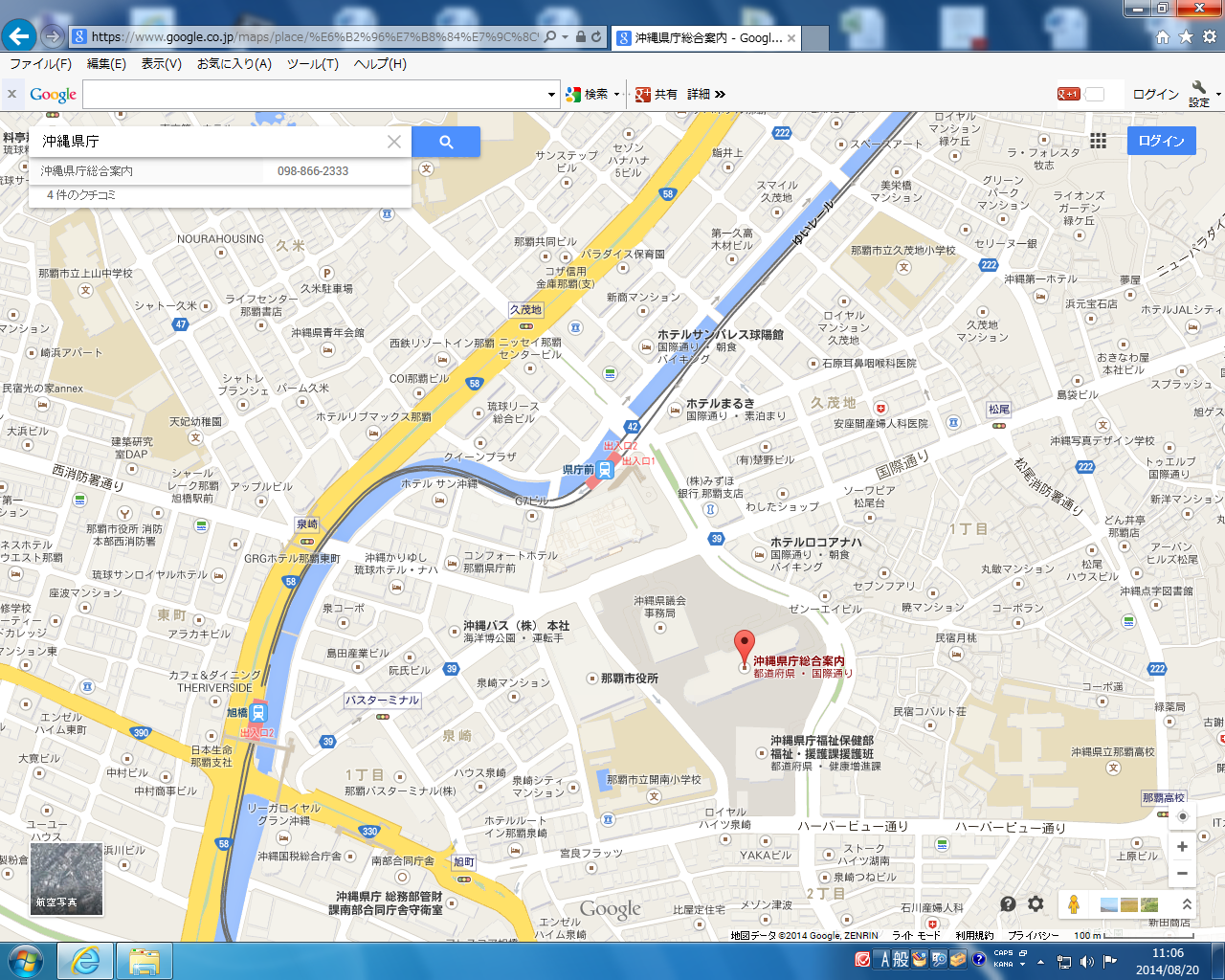 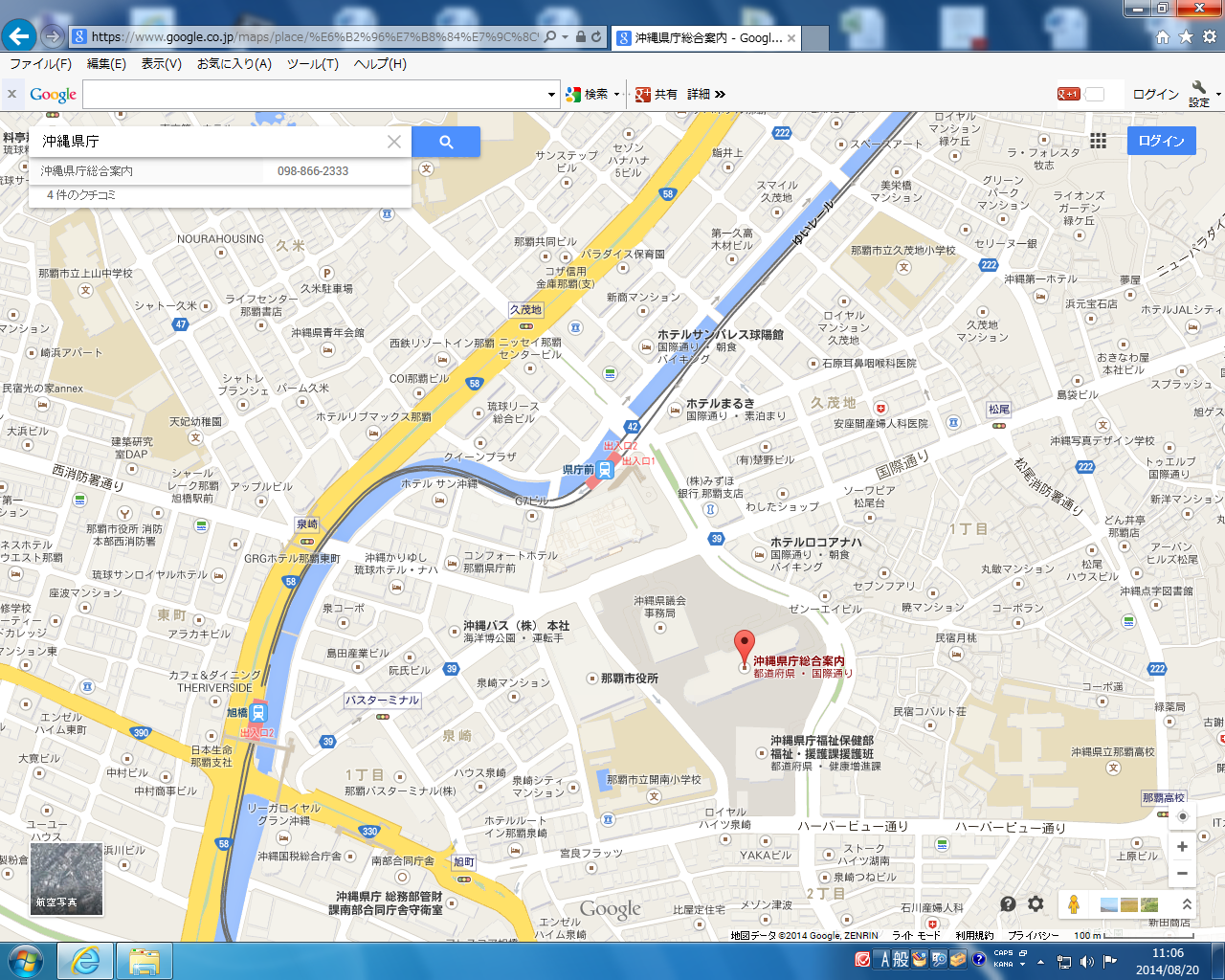 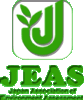 このセミナーは、JEAS-CPD 制度の認定プログラム対象セミナーです。当日認定証を発行します。項　目金　額(円)備　考10/17　技術セミナー 意見交換会費　　－3,500　　　（JEAS会員会社以外の方は1,000円）10/18　野外セミナー参加費2,000　昼食代、その他合　計5,500　　　　参加費は、１０月１１日（金）までに別紙の銀行口座にお振り込み下さい参加費は、１０月１１日（金）までに別紙の銀行口座にお振り込み下さい参加費は、１０月１１日（金）までに別紙の銀行口座にお振り込み下さいホテル名住所電話番号参考価格かりゆしＬＣＨ泉崎県庁前那覇市泉崎１丁目11-8098-866-1200￥4,000～ホテルサンパレス球陽館那覇市久茂地２丁目5-1098-863-4181￥5,400～ホテルまるき那覇市久茂地３丁目20-5098-862-6135￥7,200～ホテルニューおきなわ那覇市松尾１丁目4-5098-867-7200￥7,500～ホテルグレイスリー那覇那覇市松尾１丁目3-6098-867-6111￥7,700～コンフォートホテル那覇県庁前那覇市久茂地１丁目3-11098-941-7311￥7,800～ホテルロコアナハ那覇市松尾１丁目1-2098-868-6578￥8,600～アルモントホテル那覇県庁前那覇市久茂地１丁目3-5098-866-3811￥8,800～ホテルサン沖縄那覇市久茂地１丁目5-15098-866-1111￥9,400～ホテルアベスト那覇国際通り那覇市久茂地３丁目1-10098-943-5800￥9,900～事業所名TEL所在地〒　　－担当者ﾒｰﾙｱﾄﾞﾚｽ氏　　名所　　属ｱｾｽﾒﾝﾄ士登録番号参加部分に○印をご記入ください参加部分に○印をご記入ください参加部分に○印をご記入ください氏　　名所　　属ｱｾｽﾒﾝﾄ士登録番号技術ｾﾐﾅｰ
(無料)意見交換会3,500円野外ｾﾐﾅｰ2,000円参加費は、以下の銀行口座に１０月１１日までにお振り込み下さい。銀 行 名：琉球銀行　支店口座番号：５８９７８６（普通預金）名　　義：()   参加費は、以下の銀行口座に１０月１１日までにお振り込み下さい。銀 行 名：琉球銀行　支店口座番号：５８９７８６（普通預金）名　　義：()   参加費は、以下の銀行口座に１０月１１日までにお振り込み下さい。銀 行 名：琉球銀行　支店口座番号：５８９７８６（普通預金）名　　義：()   参加費は、以下の銀行口座に１０月１１日までにお振り込み下さい。銀 行 名：琉球銀行　支店口座番号：５８９７８６（普通預金）名　　義：()   参加費は、以下の銀行口座に１０月１１日までにお振り込み下さい。銀 行 名：琉球銀行　支店口座番号：５８９７８６（普通預金）名　　義：()   参加費は、以下の銀行口座に１０月１１日までにお振り込み下さい。銀 行 名：琉球銀行　支店口座番号：５８９７８６（普通預金）名　　義：()   